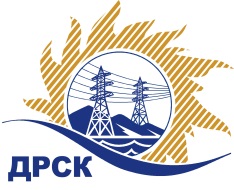 Акционерное Общество«Дальневосточная распределительная сетевая  компания»(АО «ДРСК»)Протокол заседания Закупочной комиссии по вскрытию поступивших конвертов г. БлаговещенскСпособ и предмет закупки: Открытый электронный запрос цен: Мероприятия по строительству для технологического присоединения потребителей г. Белогорска и Белогорского р-на (с. Васильевка) к сетям 10/0,4 кВ (закупка 2162 р. 2.1.1.)Плановая стоимость закупки: 679 531,97 рублей без учета НДС.ПРИСУТСТВОВАЛИ: Три члена постоянно действующей Закупочной комиссии АО «ДРСК» 2 уровня  Информация о результатах вскрытия конвертов:ОТМЕТИЛИ:В ходе проведения запроса цен было получено 2 заявки, конверты с которыми были размещены в электронном виде на Торговой площадке Системы www.b2b-energo.ru.Вскрытие конвертов было осуществлено в электронном сейфе организатора запроса цен на Торговой площадке Системы www.b2b-energo.ru автоматически.Дата и время начала процедуры вскрытия конвертов с заявками участников: 08:23 08.11.2016Место проведения процедуры вскрытия конвертов с заявками участников: Торговая площадка Системы www.b2b-energo.ruВ конвертах обнаружены заявки следующих участников запроса цен: Решили:Утвердить протокол заседания закупочной комиссии по вскрытию конвертов, поступивших на открытый запрос цен.Ответственный секретарь Закупочной комиссии 2 уровня АО «ДРСК»	Т.В. Челышева Игнатова Т.А.397-307№ 780/УКС -В«08» ноября 2016№Наименование участника и его адресПредмет заявки на участие в запросе цен1ООО "ВЭС" (675000, Амурская обл., г. Благовещенск, ул. Больничная, д. 62)Заявка, подана 07.11.2016 в 07:53
Цена: 761 100,00 руб. (цена без НДС: 645 000,00 руб.)2ООО "СвязьСтройКомплекс" (658823, Алтайский край, г. Славгород, ул. Ленина, д. 109)Заявка: подана 07.11.2016 в 07:12
Цена: 772 948,23 руб. (цена без НДС: 655 040,87 руб.)